ИНН 0261017707, КПП 026101001, р/с 40204810000000001211 в ГРКЦ НБ РБ Банка России г.Уфа,ОКПО 04277566, ОКТМО 80631460, БИК 048073001ҠАРАР                                                                                   ПОСТАНОВЛЕНИЕ   №  30                                                                                 от  04 июля  2022годаОб утверждении схемы расположения земельных участков на кадастровом плане территории В соответствии со статьями 11, 11.2, 11.3, 11.4, 11.10 Земельного кодекса Российской Федерации от 25.10.2001 г. №136-ФЗ, Федеральным законом от 25.10.2001 г. №137-ФЗ «О введение в действие Земельного кодекса Российской Федерации», Законом Республики Башкортостан № 59-з, приказа Минэкономразвития России от 27.11.2014 N 762 "Об утверждении требований к подготовке схемы расположения земельного участка или земельных участков на кадастровом плане территории и формату схемы расположения земельного участка или земельных участков на кадастровом плане территории при подготовке схемы расположения земельного участка или земельных участков на кадастровом плане территории в форме электронного документа, формы схемы расположения земельного участка или земельных участков на кадастровом плане территории, подготовка которой осуществляется в форме документа на бумажном носителе», п о с т а н о в л я е т:1. Утвердить схему расположения земельного участка на кадастровом плане территории в кадастровом квартале 02:28:120501.2. Площадь земельного участка, образуемого путем раздела с сохранением исходного земельного участка с кадастровым номером 02:28:120501:35 в измененных границах, составляет 233 кв.м.;2.1. Условный номер земельного участка 02:28:120501:35:ЗУ1;2.2. Категория земель «земли населённых пунктов»;      2.3. Вид разрешенного использования земельного участка «Деловое управление»;2.4. Территориальная зона – ОД-1;2.5. Адрес земельного участка: Российская Федерация, Республика Башкортостан, муниципальный район Ишимбайский район, сельское поселение Сайрановский сельсовет, село Сайраново, улица Советская, земельный участок 23/1;2.6. Доступ к земельному участку обеспечивается через земли общего пользования.3. Контроль над исполнением постановления оставляю за собой.Глава сельского поселения			                            Р.М.ВалиевБашкортостан РеспубликаhыИшембай районымуниципаль районыҺайран  ауыл советыауыл биләмәhе хакимиәте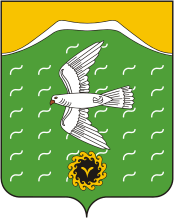 Администрация сельского поселенияСайрановский сельсоветмуниципального районаИшимбайский районРеспублики БашкортостанТөньяҡ  урамы, 8,Яңы  Әптек  ауылы, Ишембай районы, Башкортостан Республикаһы453222Тел.; 8(34794) 72-631, факс 72-631.Е-mail: sairansp@rambler.ru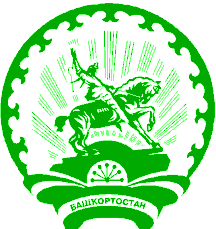 ул. Северная,8,с.Новоаптиково, Ишимбайский район,Республика Башкортостан453222Тел.; 8(34794) 72-631, факс 72-631.Е-mail: sairansp@rambler.ru